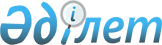 Об утверждении бюджета cела Мугалжар на 2019-2021 годы
					
			С истёкшим сроком
			
			
		
					Решение Мугалжарского районного маслихата Актюбинской области от 4 января 2019 года № 277. Зарегистрировано Управлением юстиции Мугалжарского района Департамента юстиции Актюбинской области 9 января 2019 года № 3-9-236. Прекращено действие в связи с истечением срока
      В соответствии со статьей 6 Закона Республики Казахстан от 23 января 2001 года "О местном государственном управлении и самоуправлении в Республике Казахстан" и с пунктом 2 статьи 9–1, пунктом 2 статьи 75 Бюджетного кодекса Республики Казахстан от 4 декабря 2008 года, Мугалжарский районный маслихат РЕШИЛ:
      1. Утвердить бюджет села Мугалжар на 2019-2021 годы согласно приложениям 1, 2 и 3, в том числе на 2019 год в следующих объемах:
      1) доходы – 94 736,0 тысяч тенге;
      в том числе:
      налоговые поступления – 2 260,0 тысяч тенге;
      неналоговые поступления – 0,0 тысяч тенге;
      поступления от продажи основного капитала – 0,0 тысяч тенге;
      поступления трансфертов – 92 476,0 тысяч тенге;
      2) затраты – 95 597,4 тысяч тенге;
      3) чистое бюджетное кредитование – 0,0 тысяч тенге;
      в том числе:
      бюджетные кредиты – 0,0 тысяч тенге;
      погашение бюджетных кредитов – 0,0 тысяч тенге;
      4) сальдо по операциям с финансовыми активами – 0,0 тысяч тенге;
      в том числе:
      приобретение финансовых активов – 0,0 тысяч тенге;
      5) дефицит (профицит) бюджета – -861,4 тысяч тенге;
      6) финансирование дефицита (использование профицита) бюджета – 861,4 тысяч тенге.
      Сноска. Пункт 1 с изменениями, внесенными решениями маслихата Мугалжарского района Актюбинской области от 28.03.2019 № 304 (вводится в действие с 01.01.2019); от 21.05.2019 № 324 (вводится в действие с 01.01.2019); от 03.12.2019 № 370 (вводится в действие с 01.01.2019).


      2. Учесть, что в доход бюджета села зачисляются:
      индивидуальный подоходный налог по доходам, не облагаемым у источника выплаты, физических лиц, зарегистрированных на территории города районного значения, села, поселка, сельского округа;
      налог на имущество физических лиц, имущество которых находится на территории города районного значения, села, поселка, сельского округа;
      земельный налог на земли населенных пунктов с физических и юридических лиц, земельный участок которых находится в городе районного значения, селе, поселке;
      налог на транспортные средства с физических и юридических лиц, зарегистрированных в городе районного значения, селе, поселке;
      плата за размещение наружной (визуальной) рекламы на:
      объектах стационарного размещения рекламы в полосе отвода автомобильных дорог общего пользования республиканского значения, проходящих через территории городов районного значения, сел, поселков, сельских округов;
      объектах стационарного размещения рекламы в полосе отвода автомобильных дорог общего пользования областного значения, проходящих через территории городов районного значения, сел, поселков, сельских округов;
      объектах стационарного размещения рекламы в полосе отвода автомобильных дорог общего пользования районного значения;
      открытом пространстве за пределами помещений в городе районного значения, селе, поселке;
      штрафы, налагаемые акимами городов районного значения, сел, поселков, сельских округов за административные правонарушения;
      добровольные сборы физических и юридических лиц;
      доходы от коммунальной собственности города районного значения, села, поселка, сельского округа коммунальной собственности местного самоуправления):
      поступления части чистого дохода коммунальных государственных предприятий, созданных по решению аппарата акима города районного значения, села, поселка, сельского округа;
      доходы на доли участия в юридических лицах, находящиеся в коммунальной собственности города районного значения, села, поселка, сельского округа (коммунальной собственности местного самоуправления);
      доходы от аренды имущества коммунальной собственности города районного значения, села, поселка, сельского округа (коммунальной собственности местного самоуправления);
      другие доходы от коммунальной собственности города районного значения, села, поселка, сельского округа (коммунальной собственности местного самоуправления);
      другие неналоговые поступления в бюджеты города районного значения, села, поселка, сельского округа.
      3. Поступлениями в бюджеты города районного значения, села, поселка, сельского округа от продажи основного капитала являются деньги от продажи государственного имущества, закрепленного за государственными учреждениями, финансируемыми из бюджета города районного значения, села, поселка, сельского округа.
      4. Учесть, что в соответствии со статьей 8 Закона Республики Казахстан от 30 ноября 2018 года "О республиканском бюджете на 2019-2021 годы" установлено:
      с 1 января 2019 года:
      1) минимальный размер заработной платы – 42 500 тенге;
      2) месячный расчетный показатель для исчисления пособий и иных социальных выплат, а также для применения штрафных санкций, налогов и других платежей в соответствии с законодательством Республики Казахстан – 2 525 тенге;
      3) величина прожиточного минимума для исчисления размеров базовых социальных выплат – 29 698 тенге.
      5. Установить объем субвенций переданной из районного бюджета в бюджет села Мугалжар на 2019 год в сумме 28 320,0 тысяч тенге. 
      6. Учесть, в бюджете села Мугалжар на 2019 год поступление целевых текущих трансфертов из республиканского бюджета 4 107,0 тысяч тенге, из местного бюджета 20 902,0 тысяч тенге.
      6-1. На повышение заработной платы отдельных категорий гражданских служащих, работников организаций, содержащихся за счет средств государственного бюджета, работников казенных предприятий в связи с изменением размера минимальной заработной платы – 10 272,0 тысяч тенге.
      Сноска. Решение дополнено пунктом 6-1 в соответствии с решением маслихата Мугалжарского района Актюбинской области от 28.03.2019 № 304 (вводится в действие с 01.01.2019); с изменениями, внесенными решениями маслихата Мугалжарского района Актюбинской области от 21.05.2019 № 324 (вводится в действие с 01.01.2019); от 03.12.2019 № 370 (вводится в действие с 01.01.2019).

      


      6-2. Учесть, в бюджете села Мугалжар на 2019 год поступление текущих целевых трансфертов из районного бюджета 27 894,0 тысяч тенге.
      Сноска. Решение дополнено пунктом 6-2 в соответствии с решением маслихата Мугалжарского района Актюбинской области от 28.03.2019 № 304 (вводится в действие с 01.01.2019); с изменениями, внесенными решением маслихата Мугалжарского района Актюбинской области от 21.05.2019 № 324 (вводится в действие с 01.01.2019).


      6-3. На повышение заработной платы отдельных категорий административных госсударственных служащих – 981,0 тысяч тенге.
      Сноска. Решение дополнено пунктом 6-3 в соответствии с решением маслихата Мугалжарского района Актюбинской области от 21.05.2019 № 324 (вводится в действие с 01.01.2019); с изменениями, внесенными решением маслихата Мугалжарского района Актюбинской области от 03.12.2019 № 370 (вводится в действие с 01.01.2019).


      7. Государственному учреждению "Аппарат маслихата Мугалжарского района" в установленном законодательном порядке обеспечить:
      1) государственную регистрацию настоящего решения в Управлении юстиции Мугалжарского района;
      2) направление настоящего решения на официальное опубликование в эталонном контрольном банке нормативных правовых актов Республики Казахстан.
      8. Настоящее решение вводится в действие с 1 января 2019 года. Бюджет села Мугалжар на 2019 год
      Сноска. Приложение 1 – в редакции решения маслихата Мугалжарского района Актюбинской области от 03.12.2019 № 370 (вводится в действие с 01.01.2019). Бюджет села Мугалжар на 2020 год Бюджет села Мугалжар на 2021 год 
					© 2012. РГП на ПХВ «Институт законодательства и правовой информации Республики Казахстан» Министерства юстиции Республики Казахстан
				
      Председатель сессии, секретарь Мугалжарского районного маслихата 

Р. Мусенова
Приложение 1к решению Мугалжарскогорайонного маслихатаот 4 января 2019 года № 277
категория
класс
подкласс
наименование
наименование
сумма (тысяч тенге)
1. ДОХОДЫ
1. ДОХОДЫ
94 736,0
1
НАЛОГОВЫЕ ПОСТУПЛЕНИЯ
НАЛОГОВЫЕ ПОСТУПЛЕНИЯ
2 260,0
01
Подоходный налог
Подоходный налог
619,0
2
Индивидуальный подоходный налог
Индивидуальный подоходный налог
619,0
04
Налоги на собственность
Налоги на собственность
1 641,0
1
Налоги на имущество
Налоги на имущество
61,0
3
Земельный налог
Земельный налог
70,0
4
Налог на транспортные средства
Налог на транспортные средства
1 510,0
4
Поступления трансфертов
Поступления трансфертов
92 476,0
02
Трансферты из вышестоящих органов государственного управления
Трансферты из вышестоящих органов государственного управления
92 476,0
3
Трансферты из районного (города областного значения) бюджета
Трансферты из районного (города областного значения) бюджета
92 476,0
функциональная группа
функциональная подгруппа
администратор бюджетных программ
программа
наименование
сумма (тысяч тенге)
ІІ. ЗАТРАТЫ
95 597,4
01
Государственные услуги общего характера
33 065,4
1
Представительные, исполнительные и другие органы, выполняющие общие функции государственного управления
33 065,4
124
Аппарат акима города районного значения, села, поселка, сельского округа
33 065,4
001
Услуги по обеспечению деятельности акима города районного значения, села, поселка, сельского округа
32 514,4
022
Капитальные расходы государственного органа
551,0
04
Образование
60 572,0
1
Дошкольное воспитание и обучение
60 572,0
124
Аппарат акима города районного значения, села, поселка, сельского округа
60 572,0
041
Реализация государственного образовательного заказа в дошкольных организациях образования
60 572,0
07
Жилищно-коммунальное хозяйство
1 450,0
3
 Благоустройство населенных пунктов
1 450,0
124
Аппарат акима города районного значения, села, поселка, сельского округа
1 450,0
008
Освещение улиц в населенных пунктах
1 250,0
011
Благоустройство и озеленение населенных пунктов
200,0
13
Прочие
510,0
9
Прочие
510,0
124
Аппарат акима города районного значения, села, поселка, сельского округа
510,0
040
Реализация мероприятий для решения вопросов обустройства населенных пунктов в реализацию мер по содействию экономическому развитию регионов в рамках Программы развития регионов до 2020 года
510,0
V. Дефицит (профицит) бюджета
-861,4
VI. Финансирование дефицита (использование профицита) бюджета
861,4
8
Испульзуемые остатки бюджетных средств
861,4
01
Остатки бюджетных средств
861,4
1
Свободные остатки бюджетных средств
861,4
01
Свободные остатки бюджетных средств
861,4Приложение 2к решению Мугалжарского районного маслихатаот 4 января 2019 года №277
категория
класс
подкласс
наименование
сумма (тысяч тенге)
1. ДОХОДЫ
18 272,0
1
НАЛОГОВЫЕ ПОСТУПЛЕНИЯ
2 385,0
04
Налоги на собственность
2 385,0
1
Налоги на имущество
105,0
3
Земельный налог
80,0
4
Налог на транспортные средства
2 200,0
4
Поступления трансфертов
15 887,0
02
Трансферты из вышестоящих органов государственного управления
15 887,0
3
Трансферты из районного ( города областного значения бюджета)
15 887,0
функциональная группа
функциональная подгруппа
администратор бюджетных программ
программа
наименование
сумма (тысяч тенге)
ІІ. ЗАТРАТЫ
18 272,0
01
Государственные услуги общего характера
16 012,0
1
Представительные, исполнительные и другие органы, выполняющие общие функции государственного управления
16 012,0
124
Аппарат акима города районного значения, села, поселка, сельского округа
16 012,0
001
Услуги по обеспечению деятельности акима города районного значения, села, поселка, сельского округа
16 012,0
07
Жилищно-коммунальное хозяйство
989,0
3
Благоустройство населенных пунктов
989,0
124
Аппарат акима города районного значения, села, поселка, сельского округа
989,0
008
Освещение улиц в населенных пунктов
989,0
13
Прочие
1 271,0
9
Прочие
1 271,0
124
Аппарат акима города районного значения, села, поселка, сельского округа
1 271,0
040
Реализация мероприятий для решения вопросов обустройства населенных пунктов в реализацию мер по содействию экономическому развитию регионов в рамках Программы развития регионов до 2020 года
1 271,0
V. Дефицит (профицит) бюджета
0,0
VI. Финансирование дефицита (использование профицита) бюджета
0,0Приложение 3к решению Мугалжарскогорайонного маслихатаот 4 января 2019 года № 277
категория
класс
подкласс
наименование
сумма (тысяч тенге)
1. ДОХОДЫ
28 635,0
1
НАЛОГОВЫЕ ПОСТУПЛЕНИЯ
2 504,0
04
Налоги на собственность
2 504,0
1
Налоги на имущество
110,0
3
Земельный налог
84,0
4
Налог на транспортные средства
2 310,0
4
Поступления трансфертов
26 131,0
02
Трансферты из вышестоящих органов государственного управления
26 131,0
3
Трансферты из районного ( города областного значения бюджета)
26 131,0
функциональная группа
функциональная подгруппа
администратор бюджетных программ
программа
наименование
сумма (тысяч тенге)
ІІ. ЗАТРАТЫ
 28 635,0
01
Государственные услуги общего характера
23 350,0
1
Представительные, исполнительные и другие органы, выполняющие общие функции государственного управления
23 350,0
124
Аппарат акима города районного значения, села, поселка, сельского округа
23 350,0
001
Услуги по обеспечению деятельности акима города районного значения, села, поселка, сельского округа
23 200,0
022
Капитальные расходы государственного органа
150,0
07
Жилищно-коммунальное хозяйство
3 925,0
3
Благоустройство населенных пунктов
3 925,0
124
Аппарат акима города районного значения, села, поселка, сельского округа
3 925,0
008
Освещение улиц в населенных пунктах
3 925,0
13
Прочие
1 360,0
9
Прочие
1 360,0
124
Аппарат акима города районного значения, села, поселка, сельского округа
1 360,0
040
Реализация мероприятий для решения вопросов обустройства населенных пунктов в реализацию мер по содействию экономическому развитию регионов в рамках Программы развития регионов до 2020 года
1 360,0
V. Дефицит (профицит) бюджета
0,0
VI. Финансирование дефицита (использование профицита) бюджета
0,0